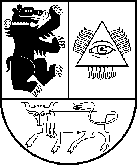 ŠIAULIŲ LOPŠELIS-DARŽELIS „BITĖ“Biudžetinė įstaiga, Lieporių g. 4, LT-78244 Šiauliai, tel. (8 41) 55 27 44El. p.: logopedinisdarzelis@splius.lt, internetinė svetainė www.bite.tavodarzelis.ltDuomenys kaupiami ir saugomi Juridinių asmenų registre, kodas 190528774BIUDŽETO vykdymo ATASKAITŲ RINKINIO  aiškinAmasIS RAŠTAS2021 metų birželio 30 d.  2021-07-14BENDROJI DALISŠiaulių lopšelis-darželis „Bitė“ yra biudžetinė savivaldybės švietimo įstaiga. Šiaulių lopšelio-darželio „Bitė“ pagrindinė vykdoma veikla – ikimokyklinis ir priešmokyklinis ugdymas. Šiaulių lopšelio-darželio „Bitė“ finansavimo šaltiniai yra savivaldybės biudžeto lėšos; valstybės lėšos; lėšos už teikiamas paslaugas; lėšos, gautos iš kitų biudžetinių įstaigų už teikiamas paslaugas; įvairios lėšos iš kitų šaltinių.Šiaulių lopšelyje-darželyje „Bitė“ 2021-06-30 dirbo 58 darbuotojai.AIŠKINAMOJO RAŠTO PASTABOSKetvirtinį ataskaitų rinkinį sudaro:- biudžetinių įstaigų pajamų į biudžetą, biudžeto pajamų iš mokesčių dalies ir kitų lėšų, skiriamų programoms finansuoti, ataskaita (forma Nr. 1);- biudžeto vykdymo ataskaita (forma Nr. 2);- aiškinamasis raštas.Biudžetinių įstaigų pajamų į biudžetą, biudžeto pajamų iš mokesčių dalies ir kitų lėšų, skiriamų programoms finansuoti, ataskaita (forma Nr. 1).2021 metais planuojama (SP 33) surinkti 43000 Eur. Per 2021 m. I-II ketvirčius surinkta 16268,84 Eur, įstaigos pajamų pervesta į biudžetą 17000 Eur. 2021 metais planuojama (SP 32) surinkti 700 Eur. Per 2021 m. I-II ketvirčius surinkta 0,00 Eur, įstaigos pajamų pervesta į biudžetą 0,00 Eur. Biudžeto išlaidų sąmatos vykdymo ataskaita (forma Nr. 2).Per 2021 m. I-II ketvirčius įstaiga gavo 416797,33 Eur asignavimų, iš jų: gauta asignavimų iš savivaldybės biudžeto – 247952,53 Eur;gauta asignavimų iš valstybės biudžeto  – 157683,17 Eur;gauta asignavimų iš praėjusių metų likučio SP30 – 1802,42 Eur;gauta asignavimų iš specialiųjų lėšų SP33 – 9359,21 Eur.2021 m. I-II ketvirčius liko nepanaudota asignavimų – 207109,83 Eur, iš jų:savivaldybės biudžeto lėšų likutis – 95947,47 Eur, valstybės biudžeto likutis – 97916,83 Eur,spec. programų lėšų likutis – 13245,53 Eur.Per 2021 m. I-II ketvirčius lėšų iš savivaldybės biudžeto (151 lėšos) planą sudaro 343900,00 Eur, panaudota suma – 247952,53 Eur, liko nepanaudota – 95947,47 Eur.Liko nepanaudota darbo užmokesčio ir soc. draudimo nepanaudota – 91921,99 Eur. Prekių ir paslaugų nepanaudota 4025,48 Eur (ryšių prekių ir paslaugų – 83,00 Eur, materialiojo turto paprastojo  remonto išlaidų – 160,26 Eur, kvalifikacijos išlaidų – 100,00 Eur, komunalinių išlaidų – 3446,11 Eur, kitų prekių ir paslaugos – 236,11 Eur). Darbo darbo užmokesčio ir soc. draudimo nepanaudojimo priežastis – atlyginimų mokėjimo nukėlimas į kitą mėnesį.Per 2021 m. I-II ketvirčius lėšų iš Valstybės biudžeto (141 lėšos) planą sudaro 255600,00 Eur, panaudota suma – 157672,20 Eur, liko nepanaudota – 97927,80 Eur. Liko nepanaudota darbo užmokesčio ir soc. draudimo nepanaudota – 97041,82 Eur. Prekių ir paslaugų nepanaudota 885,98 Eur (kvalifikacijos kėlimo išlaidų – 288,00 Eur, informacinių technologijų prekių ir paslaugų – 224,55 Eur, kitų prekių ir paslaugos – 373,43 Eur). Darbo darbo užmokesčio ir soc. draudimo nepanaudojimo priežastis – atlyginimų mokėjimo nukėlimas į kitą mėnesį.Per 2021 m. I-II ketvirčius lėšų iš praėjusių metų likučio (30 lėšos) planą sudaro 1807,16 Eur, panaudota suma – 1802,42 Eur, liko nepanaudota informacinių technologijų ir kitų prekių ir paslaugų išlaidų – 4,74 Eur.Per 2021 m. I-II ketvirčius lėšų iš specialiosios programos (32 lėšos) planą sudaro 700,00 Eur, panaudota suma – 0,00 Eur, liko nepanaudota – 700,00 Eur. Lėšų nepanaudojimą nulėmė pajamų nesurinkimas dėl COVID – 19 situacijos.Per 2021 m. I-II ketvirčius lėšų iš specialiosios programos (33 lėšos) planą sudaro 21900,00 Eur, panaudota suma – 9311,87 Eur, liko nepanaudota – 12540,79 Eur.Darbo užmokesčio ir soc. draudimo liko nepanaudota 4500,00 Eur. Prekių ir paslaugų nepanaudota 8040,79 Eur (mitybos išlaidų – 3648,33 Eur, medikamentų ir med. prekių ir paslaugų išlaidų –  200,00 Eur, aprangos ir patalynės įsigijimo išlaidų – 199,33 Eur, informacinių technologijų prekių ir paslaugų – 397,81 Eur, kitų prekių ir paslaugos – 3595,32 Eur) dėl pajamų nesurinkimo ir COVID – 19 situacijos.Įstaigos kreditoriniai įsiskolinimai 2021-06-30 dienai:Direktorė					Ilona KazlauskienėŠiaulių miesto savivaldybės Švietimo centroCentralizuotos buhalterinės apskaitos padalinio vyriausioji buhalterė				Stanislava VaičiulienėSuma6910001 Tiekėjams mokėtinos sumos (biudžeto, programų)1 961,37151 Savivaldybės biudžeto lėšos705,182.2.1.1.1.30. Kitų prekių ir paslaugų įsigijimo išlaidos62,882.2.1.1.1.20. Komunalinių paslaugų įsigijimo išlaidos588,802.2.1.1.1.05. Ryšių įrangos ir paslaugų įsigijimo išlaidos23,402.2.1.1.1.15. Materialiojo turto paprastojo remonto prekių ir paslaugų įsigijimo išlaidos30,1033 Įstaigos pajamų lėšos - įmokos už paslaugas švietimo, socialinės apsaugos ir kitose įstaigose1 256,192.2.1.1.1.01. Mitybos išlaidos1 236,832.2.1.1.1.30. Kitų prekių ir paslaugų įsigijimo išlaidos19,36Iš viso:1 961,37